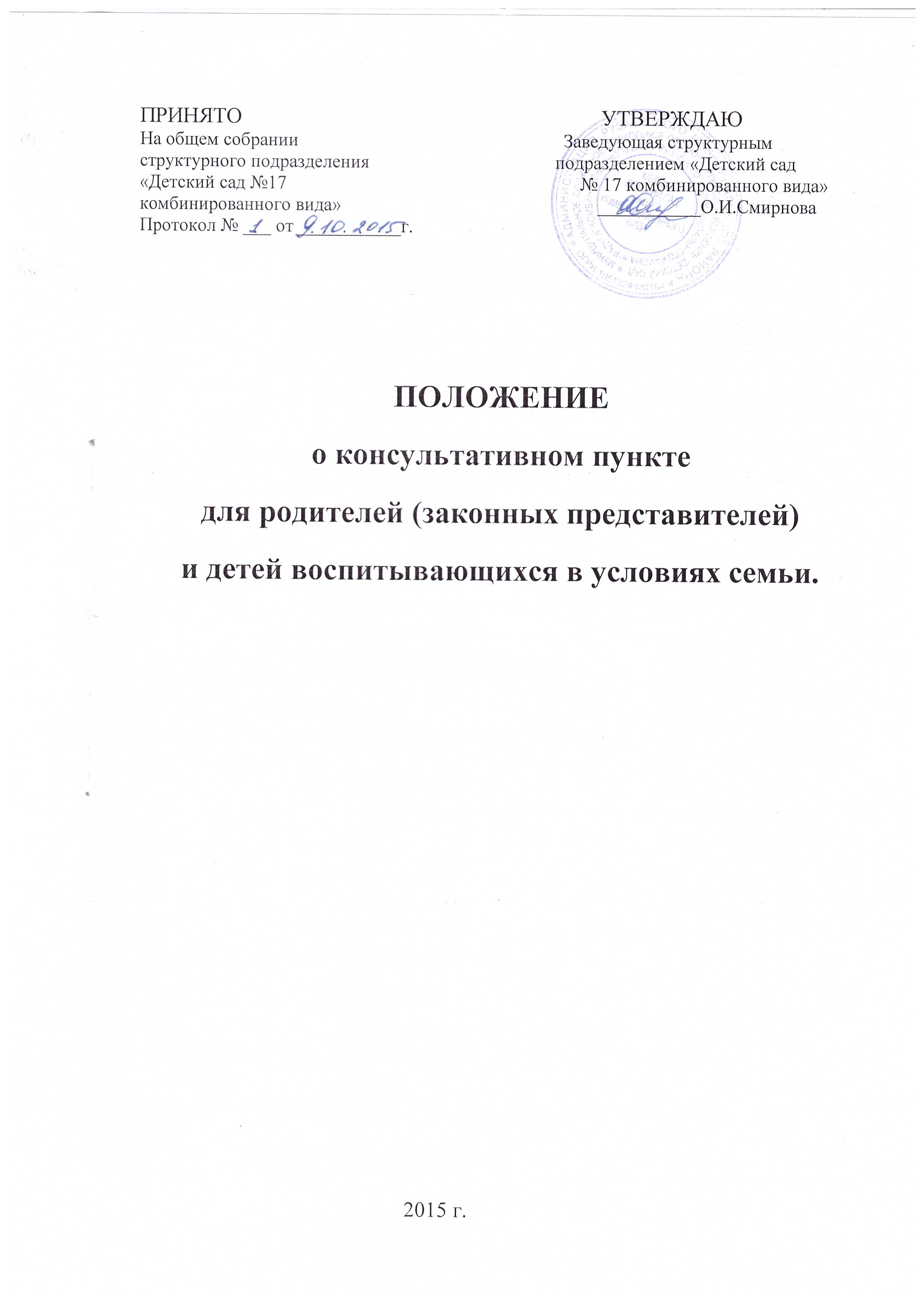 ПОЛОЖЕНИЕо консультационном центре для родителей (законных представителей) и детей воспитывающихся в условиях семьи.1.	Общие положения:1.1.Консультационный  центр для родителей (законных представителей) и детей, воспитывающихся в условиях семьи, организуется       в       муниципальном дошкольном образовательном учреждении «Детский сад «Радуга» комбинированного вида»- структурного подразделения «Детский сад №17 комбинированного вида», реализующим общеобразовательную программу дошкольного образования.1.2.	Консультационный  центр  создается для  родителей   (законных
представителей)  и  детей  в  возрасте  от 2  до  7  лет,  не  посещающих
образовательные учреждения.1.3. Настоящее	положение	регулирует 	деятельность консультационных пунктов, функционирующих в дошкольных образовательных учреждениях (далее - ДОУ).1.4. Консультационный  центр является одной из форм оказания помощи семье в воспитании и развитии детей дошкольного возраста.2.	Цели и задачи функционирования консультационного  центра:
2.1.Консультационный центр создается в целях обеспечения единстваи преемственности семейного и общественного воспитания, оказания психолого-педагогической помощи родителям (законным представителям), поддержки всестороннего развития личности детей, не посещающих образовательные учреждения.2.2. Основными задачами консультационного  центра  являются:•         оказание всесторонней помощи родителям (законным представителям) в обеспечении условий для развития детей, не посещающих ДОУ;•         оказание консультационной помощи родителям (законным представителям) по различным вопросам воспитания, обучения и развития ребенка дошкольного возраста;•         оказание содействия в социализации детей дошкольного возраста, не посещающих ДОУ;•         обеспечение взаимодействия между ДОУ и другими организациями социальной и медицинской поддержки детей и родителей (законных представителей).3. Организация деятельности консультационного  центра:3.1.	Основными формами деятельности консультационного ценрта является организация лекториев, теоретических и практических семинаров для родителей (законных представителей), индивидуальных и групповых консультаций     по     запросу     родителей     (законных     представителей), организация   заочного   консультирования   по   письменному обращению, телефонному звонку и так далее.3.2.	Консультационный центр  осуществляет консультационую
помощь родителям (законным представителям) по следующим вопросам:•         социализация детей дошкольного возраста, не посещающих ДОУ;•         возрастные, психофизиологические особенности детей;                                           •          готовность к обучению в школе;•         профилактика различных отклонений в физическом, психическом и социальном развитии детей дошкольного возраста, не посещающих ДОУ;    •         выбор образовательной программы;•         организация игровой деятельности;•         организация питания детей;•         создание условий для закаливания и оздоровления детей;     социальная защита детей из различных категорий семей.3.3.	В целях оказания помощи семье специалисты консультационного 
центра      могут    проводить    работу    с    детьми    с    целью    получения дополнительной       информации       в       форме       беседы,       проведения диагностических исследований, организации наблюдения за детьми и др.3.4.Работа с родителями (законными представителями) и детьми в консультационном центре проводится в различных формах: групповых, подгрупповых, индивидуальных.3.5.Консультационный центр работает 1 раз в неделю в утренние и (или) вечерние часы.3.6.Организация психолого-педагогической помощи родителям (законным представителям) строится на основе интеграции деятельности специалистов: воспитателя,  учителя-логопеда, медицинского работника и других специалистов.Консультирование родителей (законных представителей) может проводиться одним или несколькими специалистами одновременно.Количество специалистов, привлеченных к работе в Консультационном центре, определяется видом ДОУ, его кадровым составом.3.7. Права, социальные гарантии и льготы педагогов определяются законодательством РФ, трудовым договором.3.8.	Для    фиксирования    деятельности    консультационного    центра необходимо ведение следующей документации:•         журнал регистрации обращений;•         журнал посещаемости, расписание проведенных лекций и т.д.;•         план работы консультационного центра;•         расписание консультационного  центра, заверенное руководителем;•         паспорт   консультационного    центра   или    картотека    с    перечнем оборудования и пособий;	•         анализ работы за год;Ведение документации в консультационном центре выделяется в отдельное делопроизводство.Для открытия консультационного центра требуется:•         нормативный  правовой  акт  управления образования города;•         локальный акт ДОУ об открытии консультационного центра, которым утверждается положение о консультационном центре, расписание, режим работы;•         план- график работы консультационного центра;•         информационный стенд.3.10.	Непосредственное   руководство   консультационном   центром
осуществляется руководителем ДОУ, при котором он создан.